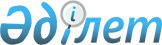 Қазақстан Республикасы Ұлттық Банкінің кейбір мәселелері туралыҚазақстан Республикасы Президентінің 2011 жылғы 18 сәуірдегі № 61 ЖарлығыҚазақстан Республикасы Президенті  

мен Үкіметі актілерінің жинағында  

жариялануға тиіс           

      «Қазақстан Республикасының Президенті туралы» Қазақстан Республикасы Конституциялық заңының 17-1-бабы 2-тармағының 3) тармақшасына сәйкес ҚАУЛЫ ЕТЕМІН:



      1. Мыналар:



      1) Қазақстан Республикасы Ұлттық Банкінің Қаржы нарығын және қаржы ұйымдарын бақылау мен қадағалау комитеті;



      2) Қазақстан Республикасы Ұлттық Банкінің Алматы қаласындағы өңірлік қаржы орталығын дамыту комитеті құрылсын.



      2. Қазақстан Республикасының Ұлттық Банкі:



      1) осы Жарлықтың 1-тармағында көрсетілген мемлекеттік органдар туралы ережелерді бекітсін;



      2) осы Жарлықты іске асыру бойынша өзге де шараларды қабылдасын.



      3. Қазақстан Республикасы Президентінің мына жарлықтарына өзгерістер енгізілсін:

      1) «Қазақстан Республикасының мемлекеттік органдары жүйесін одан әрі оңтайландыру жөніндегі шаралар туралы» Қазақстан Республикасы Президентінің 1999 жылғы 22 қаңтардағы № 29 Жарлығына (Қазақстан Республикасының ПҮАЖ-ы, 1999 ж., № 1, 2-құжат; 2000 ж., № 54, 593-құжат; 2001 ж., № 1-2, 2-құжат; № 4-5, 43-құжат; 2002 ж., № 26, 272-құжат; № 45, 445-құжат; 2003 ж., № 12, 130-құжат; № 16, 160-құжат; 2004 ж., № 13, 166-құжат; № 21, 267-құжат: № 27, 344-құжат; № 48, 590-құжат; 2005 ж., № 16, 189-құжат; № 27, 329-құжат; № 30, 380-құжат; № 49, 623-құжат; 2006 ж., № 7, 50-құжат; № 26, 264-құжат; № 28, 299-құжат; № 30, 320-құжат; 2007 ж., № 30, 330-құжат; № 33, 361-құжат; 2008 ж., № 10, 105-құжат; 2009 ж., № 5, 13-құжат; 2010 ж., № 27, 205-құжат; № 51, 466-құжат; 2011 ж., № 2, 12-құжат):

      жоғарыда аталған Жарлықтың қосымшасында:

«Қазақстан Республикасы Алматы қаласының өңірлік

қаржы орталығының қызметін реттеу агенттігі                  85»

деген жол алып тасталсын;

      2) күші жойылды - ҚР Президентінің 2011.08.12 N 139 Жарлығымен;

      3) «Қазақстан Республикасы Ұлттық Банкінің ережесін және құрылымын бекіту туралы» Қазақстан Республикасы Президентінің 2003 жылғы 31 желтоқсандағы № 1271 Жарлығына (Қазақстан  Республикасының ПҮАЖ-ы, 2004 ж., № 50, 640-құжат; 2005 ж., № 39, 555-құжат; 2006 ж., № 35, 373-құжат; 2007 ж., № 42, 479-құжат; 2008 ж., № 3, 38-құжат; № 35, 364-құжат; 2009 ж., № 15, 106-құжат; № 55, 446-құжат):



      2-тармақта «3043» деген цифрлар «3544» деген цифрлармен ауыстырылсын.



      4. Осы Жарлық 2011 жылы 12 сәуірден бастап қолданысқа енгізіледі.      Қазақстан Республикасының

      Президенті                                 Н. Назарбаев 
					© 2012. Қазақстан Республикасы Әділет министрлігінің «Қазақстан Республикасының Заңнама және құқықтық ақпарат институты» ШЖҚ РМК
				